PENGARUH KEPEMIMPINAN KEPALA SEKOLAH, BUDAYA SEKOLAH DAN KOMPETENSI GURU, TERHADAP KINERJA GURU SERTA IMPLIKASINYA PADA KOMPETENSI LULUSAN  (SURVEY PADA SMK DI KABUPATEN PURWAKARTA, SUBANG, KARAWANG DAN BEKASI,  PROVINSI JAWA BARAT)Artikel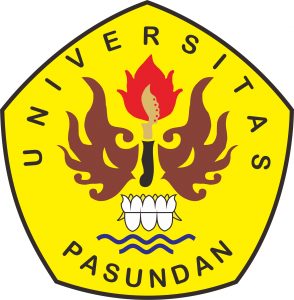 Oleh :Edi  Suswardji  NugrohoNPM. 109113010PROGRAM STUDIDOKTOR ILMU MANAJEMENPROGRAM PASCASARJANA UNIVERSITAS PASUNDANBANDUNG2019ABSTRAKTujuan melakukan penelitian dengan judul tersebut di atas adalah untuk mengetahui gambaran tentang penomena yang didukung oleh bukti empiris tentang tingginya jumlah lulusan Sekolah Menengah Kejuruan di wilayah Kawasan Industri Kabupaten Purwakarta, Subang, Karawang dan Bekasi, Propinsi Jawa Barat yang kurang terserap oleh pasar kerja di Kawasan Industri tersebut, sedangkan peluang kerja yang ada banyak dimanfaatkan oleh tenaga SMK lulusan luar daerah tersebut. Berdasarkan penomena tersebut, tertarik untuk diteliti akar penyebab permasalahan utamanya dengan pembatasan pada faktor Pengaruh Kepemimpinan Kepala Sekolah, Budaya Sekolah dan Kompetensi Guru, terhadap Kinerja Guru serta Implikasinya pada Kompetensi Lulusan  (Survey Pada SMK di Kabupaten Purwakarta, Subang, Karawang dan Bekasi,  Provinsi Jawa Barat). Metodologi penelitian ini menggunakan metode descriftive verificative dengan menggunakan Path Analysis, untuk mengetahui seberapa besar pengaruh variabel eksogen terhadap variabel endogen, baik secara parsial maupun simultan melalui sarana variabel intervening (mediator).Hasil penelitian menunjukan secara keseluruhan gambaran deskriptif dinyatakan berada pada kategori cukup baik menuju baik, sedangkan hasil penelitian verifikatif menujukan secara parsial maupun simultan dinyatakan signifikan, variable kepemimpinan memberikan kontribusi yang paling dominan terhadap kinerja guru sebesar 41,98%, kontribusi terbesar kedua adalah kompetensi guru sebesar 15,55% dan terlemah adalah budaya sekolah sebesar 15,19%. Sehingga total pengaruh secara simultan terhadap kinerja sebesar 72,7% dan epsilon 1 sebesar 27,3%. Sedangkan pengaruh kinerja terhadap kompetensi lulusan sebesar 75,1% Kata Kunci : Kepemimpinan, Budaya Sekolah dan Kompetensi Guru yang efektif dan efisien akan meciptakan Guru yang berkualitas dan berdampak terhadap Kompetensi Lulusan .ABSTRACTThe purpose of conducting research with the title above is to find out the description of the phenomenon which is supported by empirical evidence about the high number of Vocational High School graduates in the Industrial Estate area of ​​Purwakarta, Subang, Karawang and Bekasi Regency, West Java Province which are less absorbed by the job market in the Region The industry, while the available employment opportunities are widely used by vocational graduates graduating from outside the area. Based on the phenomenon, it is interested to examine the root causes of the main problems with the limitation on the factors of the Effect of Principal Leadership, School Culture and Teacher Competence on Teacher Performance and the Implications for Graduates Competence (Survey of Vocational Schools in Purwakarta, Subang and Karawang Regencies of West Java Province). This research methodology uses descriftive verificative method by using Path Analysis, to determine how much influence exogenous variables have on endogenous variables, either partially or simultaneously through the means of an intervening variable (mediator).The results showed that the overall descriptive description was stated to be in the category of good enough to be good, while the results of the verification research addressed partially or simultaneously stated education, variable leadership gave the most dominant contribution to teacher performance by 41.98%, the second largest contribution was teacher competence at 15.55% and the weakest is the school culture of 15.19%. So that the total effect simultaneously on performance is 72.7% and epsilon 1 is 27.3%. While the effect of performance on graduate competencies is 75.1%Keywords: Leadership, School Culture and Teacher Competence that are effective and efficient will create qualified teachers and have an impact on the Competencies of Graduates. DAFTAR PUSTAKAAnwar, Moch. Idochi. 2004. Administrasi Pendidikan dan Manajemen Biaya Pendidikan. Bandung: Alfabeta.Ayan, Jordan E. 2002. Geat Ideas (Bengkel kreativitas: 10 Cara menemukan Ide-Ide Pamungkas Melalui Pergaulan, Lingkungan, Perjalanan, Permainan, Bacaan, Seni, Teknologi, Berpikir, Alam Bawah Sadar, Jiwa Kreatif).Bandung: Kaifa.Bernardin, H. John dan  J.F.A. Rusel. 2003. Human Resource Management. Singapore: McGrow Hill.Bruce, Anne. 2007. MembangunTempatKerjaBersemangat Tinggi. Jakarta: Serambi Ilmu Semesta.Bambang Budi Wiyono. 2000. Gaya Kepemimpinan Kepala Sekolah dan Semangat Kerja Guru dalam Melaksanakan Tugas Jabatan di Sekolah Dasar. (abstrak) Ilmu Pendidikan: Jurnal Filsafat, Teori, dan Praktik Kependidikan. Universitas Negeri Malang. (Accessed, 31 Oct 2002).Danim, Sudarwan. 2002. Inovasi Pendidikan Dalam Upaya Peningkatan Profesionalisme Tenaga Kependidikan. Bandung: Pustaka Setia.Depdiknas. 2006. Undang-Undang  Guru dan Dosen. Jakarta:Dessler, 2004. Manajemen Sumber Daya Manusis Edisi Kesembilan Jilid 1. PT. Indeks, Kelompok Gramedia. Jakarta.Depdiknas. 2006. Standar Kompetensi Kepala Sekolah TK,SD, SMP, SMA, SMK & SLB, Jakarta : BP. Cipta KaryaGomes, Foustino Cardoso. 2003. Manajemen Sumber Daya Manusia. Yogyakarta: CV. Andi Ofset.Hesselbein, Frances and  Rob Johnston. 2005.  On Mission And Leadership  MisidanKepemimpinan . Jakarta: PT Elex Media Komputindo.http://rastodio.comIdochi Anwar. 2000. Adminiatrasi Pendidikan, Teori, Konsep & Issu, Program Pascasarjana UPIKerlinger, Fred N. 2004. Asas-Asas Penelitian Behvioral. Yogyakarta: Gajah Mada University Press.Louise Moqvist. 2003. The Competency Dimension of Leadership: Findings from a Study of Self-Image among Top Managers in the Changing Swedish Public Administration. Centre for Studies of Humans, Technology and Organisation, Linköping University.Majid, Abdul. 2005. Perencanaan Pembelajaran: Mengembangkan Standar Kompetensi Guru. Bandung:  PT Remaja Rosdakarya.Muhaimin 2004. Paradigma Pendidikan Islam. Bandung: PT Remaja Rosdakarya.Mulyasa, E. 2003. Kurikulum Berbasis Kompetensi: Konsep, Karakteristik, dan Implementasi. Bandung: PT Remaja RosdakaryaMcShane, Stephen L. And Mary Ann Von Glinow. 2005. Organizational Behavior. Boston: McGraw Hill.Mulyasa, E. 2004.MenjadiKepalaSekolahProfesionalDalamKonteksMenyukseskan MBS dan KBK. Bandung: PT. RemajaRosdaKaryaMathis, R.L., & Jackson J.H. 2002, ManajemenSumberDayaManusia, Buku I SalembaEmpat, Jakarta.National Board for Professional Teaching Standards.2002 .Five Core Propositions.NBPTS HomePage.(Accessed, 31 Oct 2002).Robbins, Stephen P 2000, PerilakuOrganisasi, Konsep-Kontroversi-Aplikasi, Jilid I, Jakarta: PT PrenhallindoRobbins, Stephen P. 2001, Organizational Behavior, New Jersey: Pearson Education International.Rivai, Veithzal, 2004, Manajemen Sumber Daya Manusia untuk perusahaan. Jakarta: PT. Raja Grafindo Persada.Rivai, Veithzal, 2005, Performance Appraisal, Sistem yang tepat untuk menilai kinerja karyawan dan meningkatkan daya saing perusahaan. Jakarta: PT. Raja Grafindo Persada.Sugiyono 2000. Statistik Untuk Penelitian, Alfabeta, Bandung.Siagian, Sondang P. 2002. Kiat Meningkatkan Produktivitas Kerja. Jakarta: RinekaCipta.Sofo.Francesco, 1999.Human Resource Development, Perspective, Roles and Practice Choice. Business  and Professional Publishing, Warriewood, NWS Surya, Muhammad. 2003. PsikologiPembelajarandanPengajaran. Bandung: Yayasan Bhakti Winaya.Syah, Muhibbin. 2000. Psikologi Pendidikan dengan Pendekatan Baru. Bandung: PT Remaja Rosdakarya.Sumarsono,HM Sonny. 2004. Metode Riset SDM. Yogyakarta: Graha Ilmu.Suyanto dan Djihad Hisyam. 2000. Refleksi dan Reformasi Pendidikan Indonesia Memasuki Millenium III. Yogyakarta : Adi Cita.Timpe, Dale A. .2000. Seri Manajemen Sumber Daya Manusia Kepemimpinan . Jakarta: PT Elex Media Komputindo.Undang-undang Republik Indonesia Nomor 14 Tahun 2005, tentang Guru dan Dosen, Bandung: Penerbit Fokus Media.Wibowo. 2007. Manajemen Kinerja. Jakarta: PT. Raja Grapindo  Persada. Sumarsono, Sonny HM..2004. Metode Riset Sumber Daya Manusia.Yogyakarta: Graha Ilmu.Wirawan. (2002). Profesi dan Standar Evaluasi. Jakarta: Yayasan Bangun Indonesia & UHAMKA Press.